Фотоматериалы о выявленных фактах нарушения требований природоохранного законодательстваМинский городской комитет природных ресурсов и охраны окружающей средыНаименование территориального  органа Минприроды (комитет, инспекция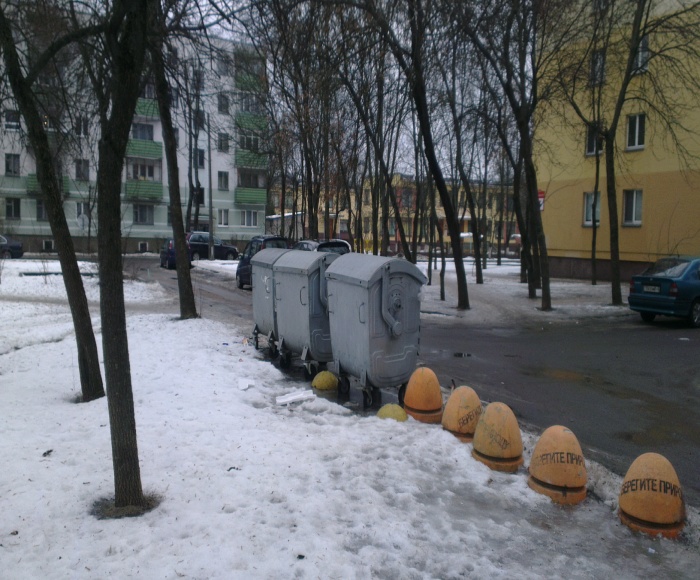 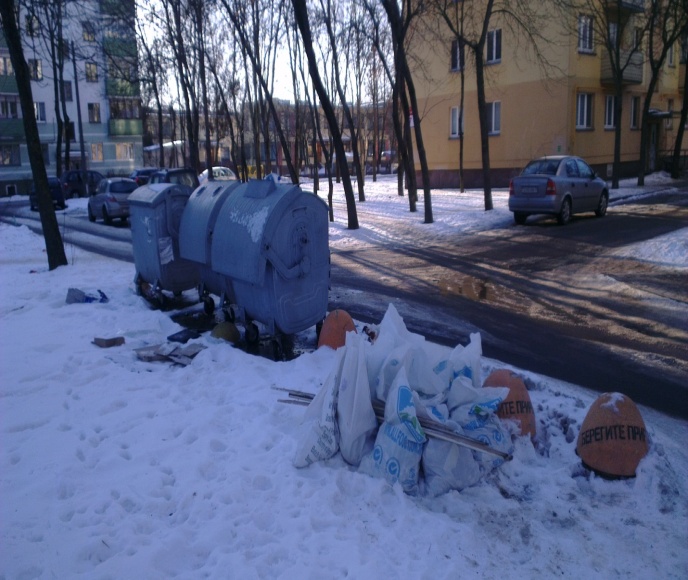 ДО                                             ПОСЛЕ1.  ул.Народная Заводского района г.Минска______________________________________________________________________________________________место совершение нарушения2. напротив дома №7 по ул.Народная вне контейнерной площадки  выявлена свалка строительных отходовописание нарушения3. КУП «ЖКХ Заводского района г.Минска»  указано  об организации работ по  наведению порядка и приведению территорий  в надлежащее состояние.______________________________________________________________________________________________принятые меры по устранению нарушения (дата направления рекомендации, предписаний, информационных писем по устранению выявленных нарушений (недостатков), срок исполнения)4.  Нарушение устраненопринятые меры по привлечению к ответственности (дата начала административного процесса, дата вынесения постановления о привлечении к административной ответственности с указанием на часть статьи и статью КоАП, сумма штрафа)5. нетпринятые меры по возмещению вреда, причиненного окружающей среде (дата акта об установлении факта вреда, причиненного окружающей среде, размер причиненного вреда окружающей среде, дата предъявления претензии)Фотоматериалы о выявленных фактах нарушения требований природоохранного законодательстваМинский городской комитет природных ресурсов и охраны окружающей средыНаименование территориального  органа Минприроды (комитет, инспекция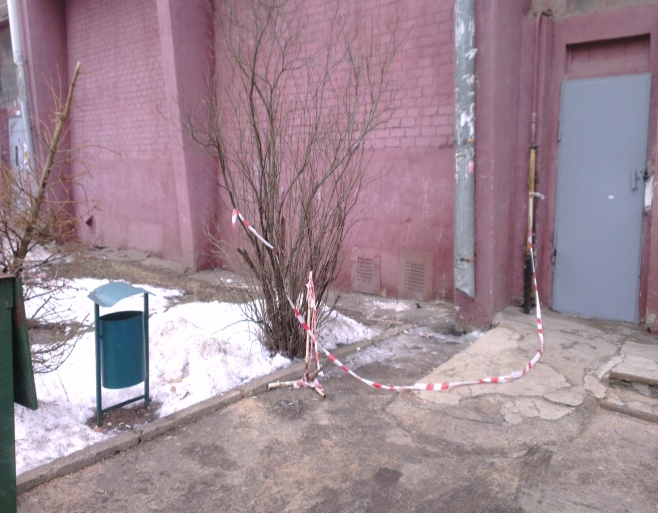 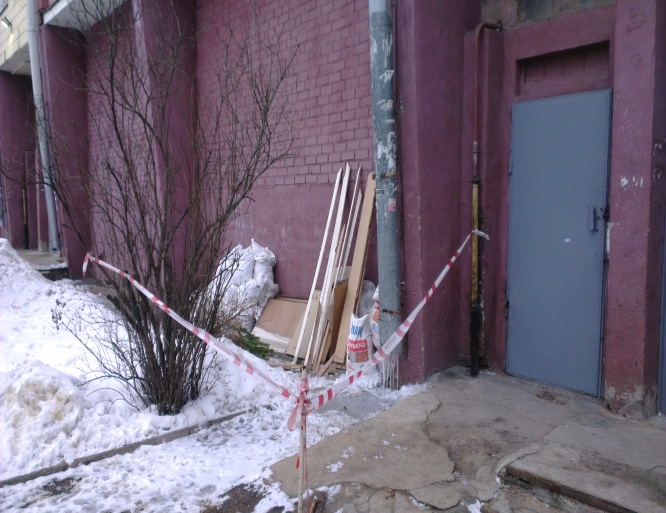 ДО                                             ПОСЛЕул.Плеханова Заводского района г.Минска _________________________________________________________________________________________место совершение нарушения2. возле 4 подъезда  дома №2 по ул.Плеханова  выявлена свалка строительных отходовописание нарушения3. КУП «ЖКХ Заводского района г.Минска»  указано  об организации работ по  наведению порядка и приведению территорий  в надлежащее состояние.________________________________________________________________________________________________принятые меры по устранению нарушения (дата направления рекомендации, предписаний, информационных писем по устранению выявленных нарушений (недостатков), срок исполнения)4.  Нарушения устраненыпринятые меры по привлечению к ответственности (дата начала административного процесса, дата вынесения постановления о привлечении к административной ответственности с указанием на часть статьи и статью КоАП, сумма штрафа)5. нетпринятые меры по возмещению вреда, причиненного окружающей среде (дата акта об установлении факта вреда, причиненного окружающей среде, размер причиненного вреда окружающей среде, дата предъявления претензии)Минский городской комитет природных ресурсов и охраны окружающей средыНаименование территориального  органа Минприроды (комитет, инспекция)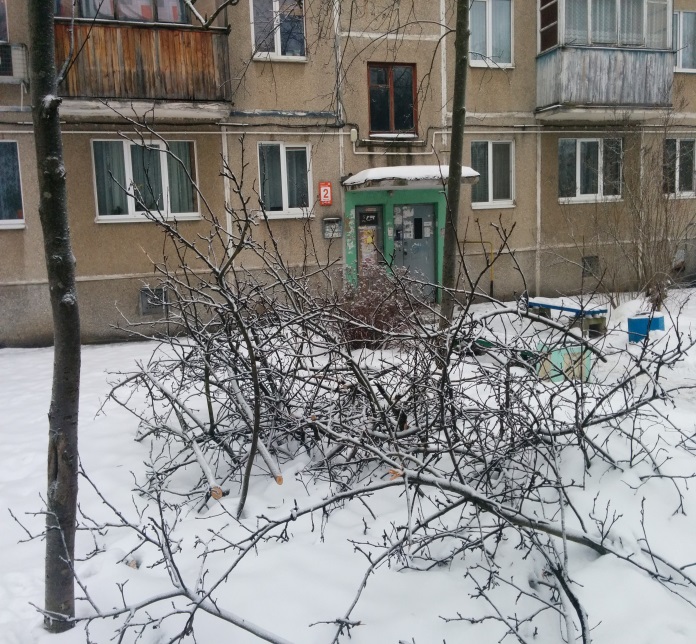 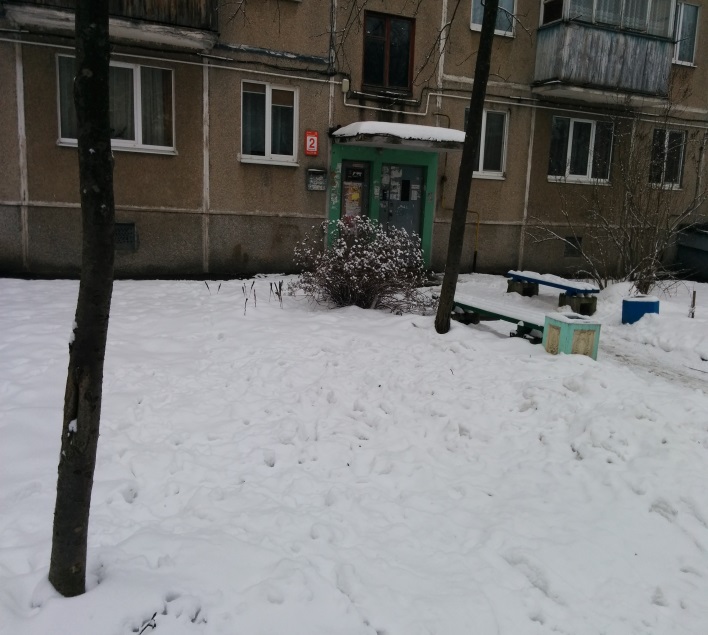                         ДО	ПОСЛЕ1. Прилегающая территория к д. 22 по ул. Ванеева в г.Минске, Партизанский район место совершение нарушения2. На прилегающей территории к д. 22 по ул. Ванеева в г. Минске установлен факт хранения растительных и древесных отходов в несанкционированных местах.описание нарушения3. УП «ЖКХ Партизанского района г.Минска указано об организации работ по  наведению порядка и приведению территорий  в надлежащее состояние. Нарушения устранены.принятые меры по устранению нарушения (дата направления рекомендации, предписаний, информационных писем по устранению выявленных нарушений (недостатков), срок исполнения)4. нетпринятые меры по привлечению к ответственности (дата начала административного процесса, дата вынесения постановления о привлечении к административной ответственности с указанием на часть статьи и статью КоАП, сумма штрафа)5. нетпринятые меры по возмещению вреда, причиненного окружающей среде (дата акта об установлении факта вреда, причиненного окружающей среде, размер причиненного вреда окружающей среде, дата предъявления претензии)